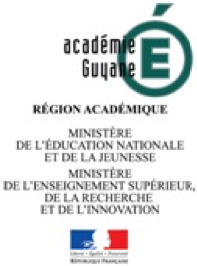 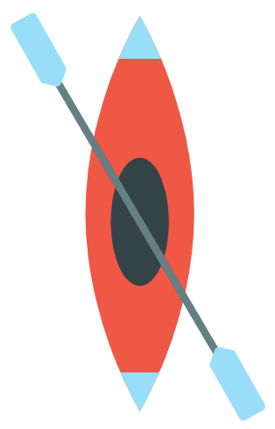  Ce protocole est une proposition académique et sera à ajuster à la marge aux contextes des différents établissements ou sites de pratique.
Celui-ci s’appuie sur le Vadémécum APPN, incontournable pour rédiger votre projet.Liste de contrôle en Canoë-KayakDate et signature du professeur EPS porteur du projetDate et signature pour validation du protocole par le chef d’établissementAvantPendantAprèsPrendre l’attache du référent du site d’activité envisagé.S’assurer du respect de la convention établie avec le partenaire (planning, horaires…).S’il n’y a pas de convention, transmettre un planning d’occupation du site au propriétaire.Connaître en détail les spécificités du site de pratique : accès, topographie, niveau de difficulté, météo, marée, courants, dangers…Prendre connaissance et vérifier le matériel disponible (état, spécificité…).Prévoir un bout de remorquage (article A322-50 du Code du sport).Informer les élèves de la tenue à porter : tee-shirt ou manches longues, chaussures de sport fermées pour aller dans l’eau, bouteille d’eau, crème solaire, casquette, lunettes de soleil (article A322-47 du Code du sport).
L’information peut faire l’objet d’un mot dans le carnet pour information aux parents.Vérifier que tous possèdent le pass nautique (annexe 4, du BO relatif à l'enseignement de la natation scolaire) Bulletin officiel n° 9 du 3 mars 2022.Prévoir une trousse de secours la plus complète possible (au minimum : compresses stériles, antiseptique, pansements de différentes tailles, paire de ciseaux, pince à échardes, sucre, gants à usage unique, bande, sérum physiologique, couverture de survie).Si des élèves possèdent un PAI, prévoir le nécessaire pour être en mesure de réagir.Préparer des fiches matériel/sécurité/incident à l’intention des élèves (simples, opérationnelles  routines).S'assurer d'avoir le numéro de l'établissement, du chef d’établissement ou de l’adjoint, d'un ou deux CPE.S’assurer du fonctionnement des moyens de communication (VHF, téléphone…).Anticiper une solution de repli en cas d’annulation de la leçon.Ne pas hésiter à renoncer si les conditions sont défavorables (météo…) avant ou pendant la leçon (article A322-49 du Code du sport).Emporter la trousse de secours.Avant de quitter l’établissement vérifier si chaque élève possède sa tenue 
(et accessoires).Respecter l’effectif de 16 élèves maximum par encadrant (article A322-48 du Code du sport).Rappeler, au calme, les fiches matériel/sécurité/incident.Vérifier l’équipement des élèves ainsi que le matériel (par le professeur et entre élèves  routines) avant la mise à l’eau.Indiquer les limites de la zone de navigation (baliser éventuellement).Insister sur l’éducation à l’environnement avec les élèves (ne pas jeter de déchets au sol, les ramasser si nécessaire).
Prévoir des sacs poubelles s’il n’y a pas de poubelle sur place.Au cours du bilan de la leçon avec les élèves, insister sur la dimension sécuritaire.Faire un bilan logistique permettant l’ajustement de l’organisation de la leçon (transport, structure d’accueil, matériel…).
Transmettre ce bilan à toute l’équipe EPS et archiver.Remplacer/réparer le matériel défectueux et prévenir le référent du site.